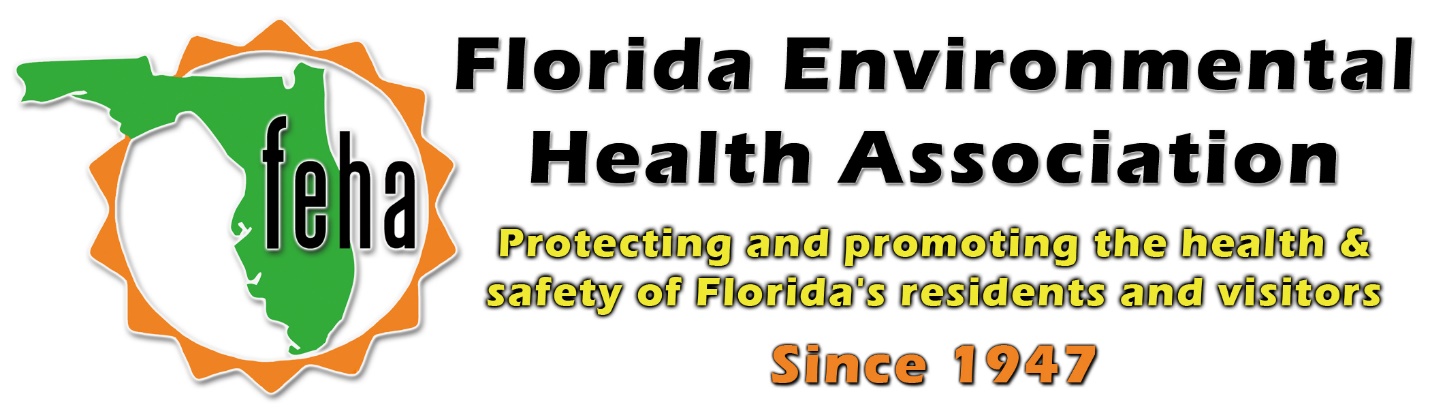 2021 Virtual FEHA Annual Education MeetingOctober 13th-15th 2021Session Title: Radiological Fundamentals and Preparedness in the Tampa Bay RegionDate: Friday October 15thTime: 11-12:30pmSpeaker:11am: Gary Frank, BSRetired, RSO, Dept. of Health in Pinellas CountyCo-chair, RDSTF Region 4 PRND12:30pm: End